Приложение G(обязательное)Форма технического описания ТМЦФ 04-05/2:06Техническое описание ТМЦ№Наименование детали (Англ.)Наименование детали (Рус.)Единица измеренияКол-воНомер детали (или артикул) производителяСпецификация, марка и/или модельПолная техническая характеристикаПроизводитель, бренд (указать обязательный или рекомендованный)Из какого материала изготовленГде используется (участок, агрегат, оборудование и др.)Краткое описание и цель использованияФото бирки (шильдика)Фото (общий вид)1Лабораторная посуда комплектКомп. 1Мензурка с ручкой лабораторный 1000 мл, Стакан лабораторный 250 мл тип H, Колба коническая треугольная с широким горлом, 500 мл, Стакан В-1-1000 с делением ТС, Стакан В-1-500 с делением ТС, Воронки подходящий для горловины.      Россия или аналогКислотостойкий материал (ПП)УРК (установки регенерации кислоты)Для лабораторных работ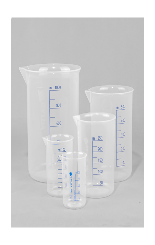 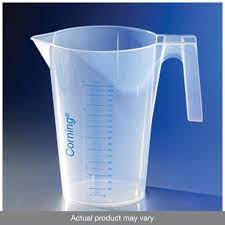 2Корзина для флаконашт1Корзина для переноски (закрытого типа)Корзина для переноски для 6 бутылей с макс. диаметром 95 мм

Внешние размеры ДхШхВ 310x210x305 ммРоссия или аналогПолипропиленУРК (установки регенерации кислоты)Для переноски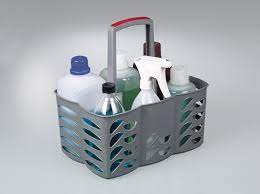 